Підстава: пункт 4-1 постанови Кабінету Міністрів України від 11 жовтня 2016 р. № 710 «Про ефективне використання державних коштів» Обґрунтування на виконання вимог Постанови КМУ від 11.10.2016 № 710:Враховуючи зазначене, замовник прийняв рішення стосовно застосування таких технічних та якісних характеристик предмета закупівлі:Примітка:*відступлення від чітко зазначених розмірів не допускається.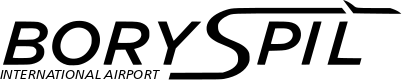 ДЕРЖАВНЕ ПІДПРИЄМСТВО«МІЖНАРОДНИЙ АЕРОПОРТ «БОРИСПІЛЬ» 08300, Україна, Київська обл., Бориспільський район, село Гора, вулиця Бориспіль -7, код 20572069, юридична особа/ суб'єкт господарювання, який здійснює діяльність в окремих сферах господарювання, зазначених у п. 4 ч.1 ст. 2 Закону України «Про публічні закупівлі»Обґрунтування технічних та якісних характеристик предмета закупівлі та очікуваної вартості предмета закупівліОбґрунтування технічних та якісних характеристик предмета закупівлі та очікуваної вартості предмета закупівліПункт КошторисуНазва предмета закупівлі із зазначенням коду за Єдиним закупівельним словникомОчікувана вартість предмета закупівлі згідно річного плану закупівельОчікувана вартість предмета закупівлі згідно ОГОЛОШЕННЯ про проведення відкритих торгівІдентифікатор процедури закупівліп. 4.28 (2023)Кріпильні деталі, код ДК 021:2015 - 44530000-4 - Кріпильні деталі 39 790,00 грн. з ПДВ33 158,33,00грн. без ПДВ UA-2023-01-30-012834-a1Обґрунтування технічних та якісних характеристик предмета закупівліВизначення потреби в закупівлі: Закупівля товару зумовлена необхідністю проведення робіт з кріплення та монтажу різних конструкцій.Обґрунтування технічних та якісних характеристик предмета закупівлі: Якісні та технічні характеристики предмета закупівлі визначені з урахуванням реальних потреб підприємства та оптимального співвідношення ціни та якості. Замовник здійснює закупівлю даного товару, оскільки він за своїми якісними та технічними характеристиками найбільше відповідатиме вимогам та потребам замовника.2Обґрунтування очікуваної вартості предмета закупівліОбґрунтування очікуваної вартості предмета закупівлі: Визначення очікуваної вартості предмета закупівлі обумовлено статистичним аналізом загальнодоступної інформації про ціну предмета закупівлі на підставі затвердженої центральним органом виконавчої влади, що забезпечує формування та реалізує державну політику у сфері публічних закупівель, примірної методики визначення очікуваної вартості предмета закупівлі, затвердженої наказом Міністерства розвитку економіки, торгівлі та сільського господарства України від 18.02.2020 № 275. Розрахунок очікуваної вартості предмета закупівлі здійснено відповідно до Положення «Про порядок визначення очікуваної вартості предмета закупівлі» від 17.05.2022 №50-06-1.Обґрунтування обсягів закупівлі: Обсяги визначено відповідно до очікуваної потреби.3Інша інформаціяСпосіб проведення моніторингу ринкуБуло проведено моніторинг ринку, направлено низку запитів підприємствам, що постачають відповідну продукцію на наступні електронні пошти: ТОВ “Епіцентр К” - k3.tenderkompl@epicentrk.comТД Укрсервіс m8vpp@ukrservice.biz  (ФОП Лукян)  - m5opp@ukrservice.bizzavod.zrs@gmail.com - ТОВ «Завод рейкових скріплень»chav2473@gmail.com - ТОВ «ПРОМПРИНТ»megapromkrepy@gmail.com - ТОВ «ТД «МЕГАПРОМКРІП»info@rails.com.ua - ТОВ «УкрМашСервіс»info@kievglobus.com - ТОВ «Компанія Глобус»3957305@gmail.com - ТОВ «ТЕХМЕТПРОМБУД»vbk40160905@ukr.net - ТОВ «ВБК»metiz.ukraina@gmail.com - ТОВ «Компанія «Метіз Україна»АТ «СОЛДІ І КО» - email: info@soldi.kiev.uaТОВ «ДІАМІР» - diamir.tov@gmail.comCITY OF BOLTS - aleksirpin@ukr.net – ФОП Сингаєвський Владислав Володимирович ТОВ "КСК СИСТЕМС" - metizkin@ukr.net ТД КРОС - alina@krepezh.ua Metizprice - zakaz@metizprice.com.uaТОВ "ГК "МАШПРОМАЛЬЯНС" - mma-dp@ukr.netfixpro2015@gmail.com - Fix Prozakaz@artkone.com.ua – artkone№ п/пНайменуванняТоваруМодель або таке іншеОдиницявиміруКількість* Технічні та якісні характеристики предмета закупівліСтрижень різьбовийМ36х1м. к.п.8,8 ЦБшт8Матеріал - стальКлас міцності - 8,8Покриття - цинк білий (ЦБ)Тип різьби - метричнарізьба повнависокоміцне кріпленняДіаметр, (мм): 36Довжина, (мм) 1000Гайка шестиграннаМ36 к.п.8 ЦБшт24Матеріал - стальКлас міцності - 8,0Покриття - цинк білий (ЦБ)Тип різьби - метричнарізьба повнависокоміцне кріпленняДіаметр, (мм): 36Розмір під ключ, (мм): 55Шайба плоскаМ36 ЦБшт16Тип шайби - плоскаМатеріал - стальПокриття - цинк білий (ЦБ)Діаметр, (мм): 36Болт з шестигранною головкоюМ24х100 к.м.8,8 ЦБ п.р.шт48Матеріал - стальКлас міцності - 8,8Покриття - цинк білий (ЦБ)Тип різьби - метричнаГоловка шестиграннаРізьба повнаВисокоміцне кріпленняДіаметр, (мм): 24Довжина, (мм): 100Розмір під ключ, (мм): 36Гайка шестиграннаМ24 к.п.8 ЦБшт96Матеріал - стальКлас міцності - 8,0Покриття - цинк білий (ЦБ)Тип різьби - метричнарізьба повнависокоміцне кріпленняДіаметр, (мм): 24Розмір під ключ, (мм): 36Шайба плоскаМ24 ЦБшт96Тип шайби - плоскаМатеріал - стальПокриття - цинк білий (ЦБ)Діаметр, (мм): 24Анкер болт розпірний10х120 м8шт600Діаметр анкера: 10 ммМатеріал анкера: СтальТип анкера: Анкерний болтДовжина анкера: 120 ммДіаметр різьблення: 8 ммБолтМ16х45 5.8шт90Матеріал: оцинкована сталь11 ДО – дорожнє одностороннє11 ДО – дорожнє одностороннєМіцність: 5,8Діаметр (мм): 16Довжина (мм): 45БолтM10 х 1,25-8gх 30.58шт10Матеріал: оцинкована сталь11 ДО – дорожнє одностороннєМіцність: 5,8Товщина покриття від 80 до 200 мкмМетрична різьба, М 10 мм Крок різьби: 1.25 ммДовжина: 30 ммГайкаМ16        5.8шт90Матеріал: оцинкована сталь11 ДО – дорожнє одностороннєМіцність: 5,8Метрична різьба, М 16 мм ГайкаМ10        5.8шт10Матеріал: оцинкована сталь11 ДО – дорожнє одностороннєМіцність: 5,8Товщина покриття від 80 до 200 мкмКрок: 1,25Метрична різьба, М 10 мм Шайба16шт90Матеріал: оцинкована сталь11 ДО – дорожнє одностороннєМіцність: 5,8Діаметр, (мм): 16Шайба10шт10Матеріал: оцинкована сталь11 ДО – дорожнє одностороннєМіцність: 5,8Товщина покриття від 80 до 200 мкмДіаметр, (мм): 10Дюбель для теплоізоляції10*70шт500З металевим сердечником 
Діаметр 10мм
Довжина 70 ммМатеріал: поліпропілен, сталь 
Матеріал установки: для пінобетону, для повнотілої цегли, для пустотілої цегли, для бетонуДюбель для теплоізоляції10*100шт500З металевим сердечником 
Діаметр 10мм
Довжина 100ммМатеріал: поліпропілен, сталь 
Матеріал установки: для пінобетону, для повнотілої цегли, для пустотілої цегли, для бетонуДюбель для теплоізоляції10*120шт500З металевим сердечником 
Діаметр 10мм
Довжина 120ммМатеріал: поліпропілен, сталь 
Матеріал установки: для пінобетону, для повнотілої цегли, для пустотілої цегли, для бетонуДюбель для теплоізоляції10*180шт500З металевим сердечником 
Діаметр 10мм
Довжина 180ммМатеріал: поліпропілен, сталь 
Матеріал установки: для пінобетону, для повнотілої цегли, для пустотілої цегли, для бетонуДюбель розпірний16 х 90шт700Тип: розпірний;Матеріал: нейлон;Діаметр: 16 мм;Довжина: 90 мм.